SVAČINY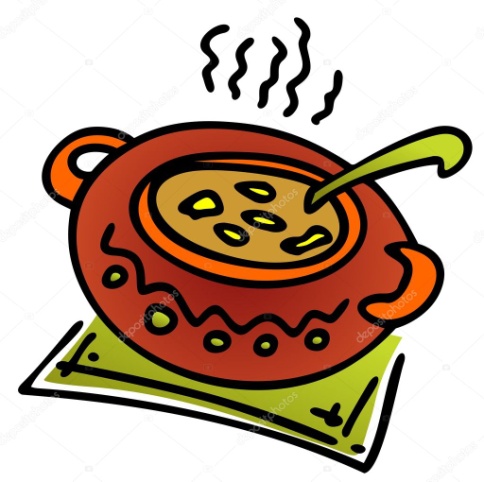 Týden od  29.1. –2.2.2024 Změna jídelníčku vyhrazena, přejeme vám DOBROU CHUŤ   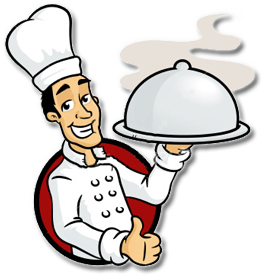 